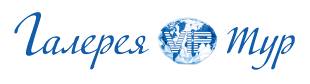 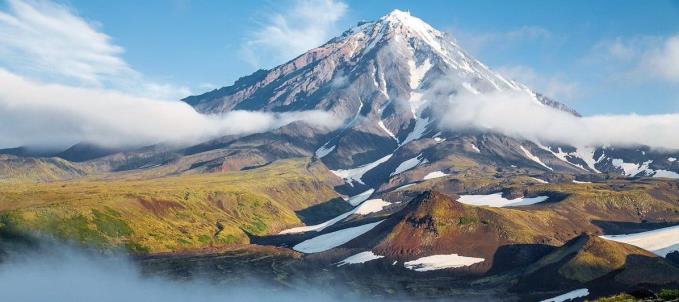 Экспедиция «Новая Камчатка от края до края. Миссия: Толбачик»31 июля – 10 августа 2020 годаВ прошлом году мы исполнили одну свою давнюю мечту – побывали на Камчатке. В этом году… Мы возвращаемся туда вновь. Есть такие уголки на этой планете, которые меняют жизнь, и Камчатка – одно из них. Более того – ей невозможно насытиться, и, отдохнув немного от многочисленных пеших переходов и распирающих сердце впечатлений и смахнув едва заметно осевшие на рюкзаках вулканические пылинки, мы вновь собираем наш рюкзак в путь. В этот раз нас ждет новый маршрут – на Толбачик – удивительный вулканический массив, раскинувшийся на востоке Камчатки. Вместе с ученым-вулканологом – Сергеем Самойленко – мы изучим основные вулканы этого края, понаблюдаем за их жизнью и пройдем самыми живописными тропами, познакомимся с самыми далекими деревнями и попробуем самую вкусную уху. Это путешествие для тех, кто уже был на Камчатке и хочет продолжать раскрывать ее удивительные богатства, а также для тех, кто впервые готов распахнуть свое сердце краю дикой и прекрасной природы России.Программа31 июля Прилет в Петропавловск-Камчатский Встреча в аэропорту По пути в гостиницу остановимся у памятника «Здесь начинается Россия» и знаменитой смотровой площадке города Размещение в гостинице Вечером брифинг по предстоящей экспедиции и ужин-знакомство Посещение горячих термальных источников* *По желанию, не входит в стоимость основной программы 1 августа Рано утром выезжаем на внедорожных машинах к Толбачинскому долу. По дороге сделаем несколько остановок: перекусим в поселке Сокоч возле «Пирожкового рая», пообедаем в поселке Мильково и переправимся через реку Камчатка. Во время этого маршрута вы познакомитесь с жизнью не только краевой столицы, но и отдаленных поселков, а еще почувствуете, насколько сильно отличается климат центральной Камчатки от прибрежной. По приезду на Толбачик, размещение в глемпинге. В каждой палатке расположено по 6-8 кроватей. Ужин и ночь в глемпинге 2 августа Пешая прогулка к лавовым потокам нового трещинного Толбачинского извержения, которое произошло в 2012-2013 годах. Возвращаемся в лагерь на обед Выезжаем в район Северного и Южного прорывов 1975-1976 годов Осмотр лавовых потоков и пещер Вечером возвращаемся в лагерь на ужин Ночь в палатках 3 августа Переезд к Мертвому лесу. Здесь можно будет понаблюдать, как лес возвращается к жизни: постепенно появляется зелень, которая среди царящей реальности серых и сухих оттенков выделяется особенно ярко. Побродим по пещерам К обеду возвращаемся в лагерь Прогулка к конусу Горшкова и небольшое восхождение Ужин и ночь в глемпинге 4 августа Переезд в местечко под названием «Копыто», которая расположена по другую сторону Толбачика. Отсюда можно понаблюдать панорамы девяти вулканов Ключевской группы. По дороге на обед искупаемся в родоновых источниках Обедаем в Козыревске На месте разбиваем палаточный лагерь Ужин и ночь в палатках 5 августа Пеший переход к смотровой «Долине великанов» Если повезет с погодой, то заедем к каньону реки Студеная Прогулка по каньону Вечером возвращаемся на ужин в лагерь Ночь в палатках 6 августа Сбор лагеря и переезд в поселок Эссо, по пути в который остановимся, чтобы искупаться в родоновых источниках Размещение в гостиниц в Эссо и гостеприимный ужин 7 августа Сплав по реке Быстрая На обед – традиционная в этом крае уха из только что выловленной рыбы Ужинаем и проводим ночь здесь же 8 августа Посещение местного музея Во второй половине дня возвращаемся в Петропавловск-Камчатский Ужинаем и ночуем в городе 9 августа. Запасной день на случай непогоды Можно принять участие в дополнительных программах (подробности уточняйте при бронировании): Вертолетная 6-часовая экскурсия в Долину гейзеров (три посадки, обед, купание в горячих источниках); Вертолетная 6-часовая экскурсия на Курильское озеро (три посадки, обед, купание в горячих источниках); Сплав по реке Малкинская или Быстрая, рыбалка; И другие (мы обязательно отправим вам полный список и поделимся советами о том, что стоит попробовать и увидеть в первую очередь) 10 августа Трансфер в аэропорт Вылет в Москву Стоимость путешествия: 275 000 рублей 245 000 рублей* (за 1 человека). *Стоимость действительна при внесении предоплаты до 1 декабря 2019 года включительно. Включает: размещение в двухместном номере в отеле*, сопровождение экспертов-ученых, встреча и проводы в аэропорту, все трансферы по программе, завтраки в отеле, трехразовое питание на маршруте, аренда общего снаряжения для лагеря (палатка, кухня, столы, стулья и т.д.) Не включает: авиаперелет, медицинскую страховку, обеды дополнительные трансферы по программе, аренду личного снаряжения (спальники, коврики, треккинговые палки и т.д.) *Обратите внимание, что в глемпинге предусмотрено 6-ти и 8-местное размещение.Автор и ведущий программы путешествия: Сергей СамойленкоУченый, вулканолог, кандидат физико-математических наук, PhD в области теории хаоса. 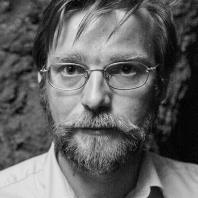 15 лет посвятил вулканологии, работая в лаборатории активного вулканизма Института вулканологии и сейсмологии ДВО РАН. В круг его исследований входят физика вулканического процесса, гляциология, экспедиционная деятельность на извергающихся вулканах, а также динамика нелинейных систем, теория бифуркаций и хаоса.Член Русского географического общества. На протяжении десятка лет проводит лекции о природе и вулканах для широкой публики. В разные годы выступал в роли научного консультанта при съёмках научно-популярных фильмов о вулканах Камчатки как российских, так и зарубежных (Япония, Германия).Справки и бронирование тура: 
+7 960 187 89 50 - Светлана Вахтельwww.galleryviptour.ru